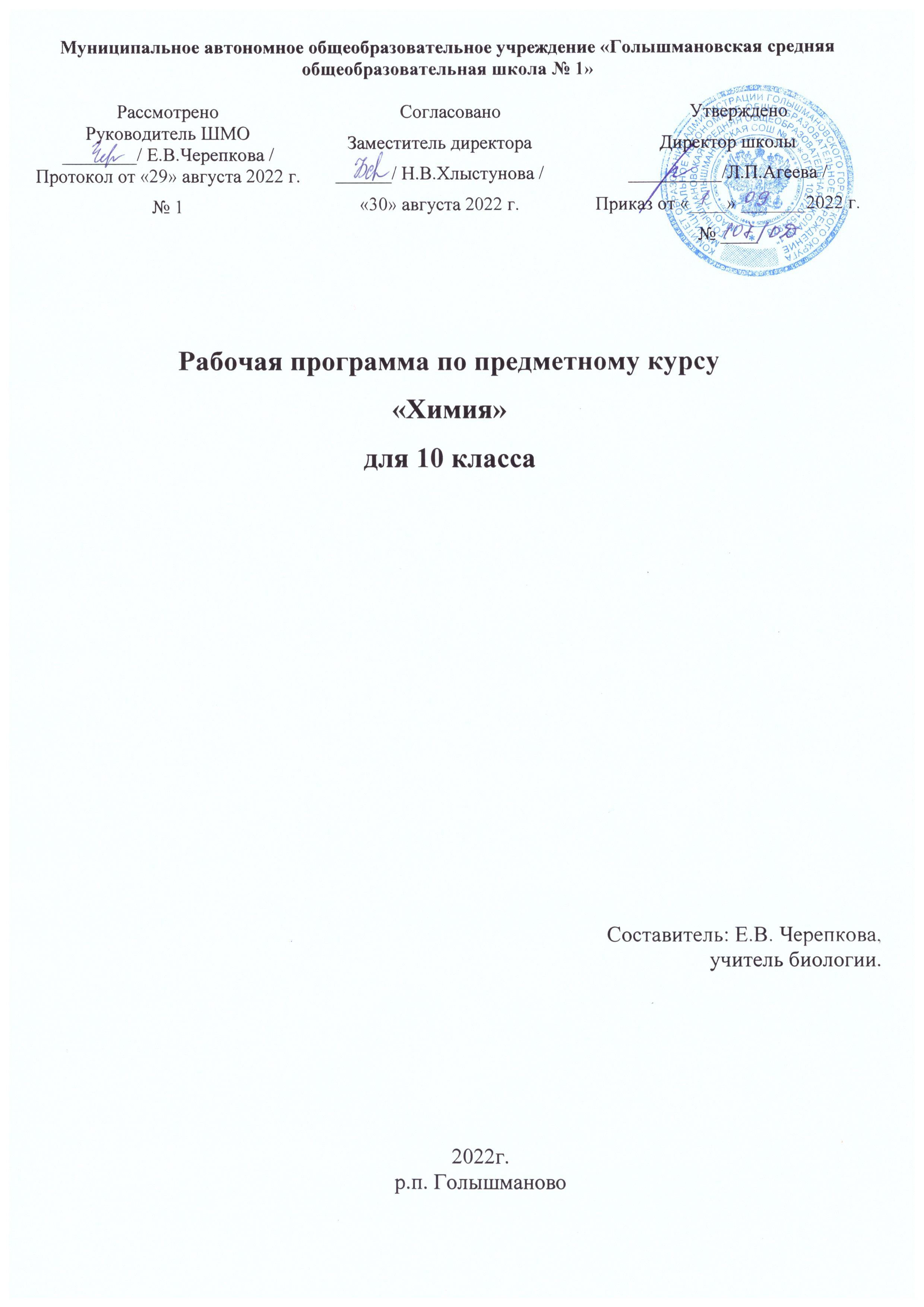 Пояснительная запискаДанный элективный курс предназначен для учащихся 10-х классов, изучающих химию на базовом уровне. Курс рассчитан на 34 часа. Введение данного курса предусматривает расширение базового курса по органической химии. В наше время происходит усиление химизации большинства сфер жизни человека, но успехи органической химии используются без осознания необходимости грамотного применения веществ и материалов. Изучение курса поможет учащимся раскрыть свойства широкого спектра веществ и материалов в связи с их использованием.Основные цели курса:помочь учащимся усвоить базовый курс органической химии;расширение и углубление знаний об органических веществах;развитие познавательного интереса и интеллектуальных способностей в процессе самостоятельного приобретения знаний с использованием различных источников, в том числе и компьютерных;воспитание убеждённости в позитивной роли химии в жизни современного общества.Задачи курса:раскрыть более подробно содержание предмета органической химии;показать практическое значение органических веществ для человека;научить применять полученные знания и умения для безопасного использования органических веществ в быту, предупреждения явлений, наносящих вред здоровью человека.раскрыть роль и перспективы химических знаний в решении экологических проблемспособствовать развитию способности к самостоятельной работе;совершенствовать навыки и умения, необходимые в научно-исследовательской деятельности.Отличительной особенностью курса является то, что его содержание сопряжено с основным курсом органической химии, развёртывается во времени параллельном ему. Это даёт возможность постоянно и последовательно увязывать учебный материал курса с основным курсом, а учащимся получать более прочные знания по предмету. Программа курса послужит для существенного углубления и расширения знаний по химии, необходимых для конкретизации основных вопросов органической химии и для общего развития учеников.По окончании курса учащиеся должны знать:классификацию органических соединений;общие химические свойства гомологических рядов в зависимости от строения;практическое значение отдельных представителей широко используемых в повседневной жизни, их составе, свойствах, способах применения;способы безопасного обращения с горючими и токсичными веществами.Уметь:устанавливать структурно-логические связи между всеми классами органических веществ;использовать приобретённые знания и умения в практической деятельности и повседневной жизни;составлять уравнения реакций разных типов;соблюдать экологические требования в практической деятельности и в повседневной жизни;проводить самостоятельный поиск необходимой информации.Содержание курсаЭлектронная и электронно-графическая формула атома углерода. Природа и особенности ковалентной связи. Валентные состояния атома углерода. Виды гибридизации. Принципы образования названий органических соединений. Классификация органических соединений. Функциональные группы.  Структурная изомерия и её виды: углеродного скелета, изомерия положения, межклассовая изомерия. Геометрическая изомерия. Механизмы реакций в органической химии. Взаимное влияние в молекулах органических соединений. Типы реакций в органической химии. Вывод молекулярных формул органических веществ по массовым долям, относительной плотности и продуктам сгорания. Строение, номенклатура, свойства углеводородов. Кислородсодержащие органические соединения: спирты, фенолы, альдегиды, кетоны, карбоновые кислоты. Сложные эфиры. Реакция этерификации. Жиры. Классификация углеводов. Роль в природе. Амины как азотсодержащие органические соединения. Генетическая связь между классами органических соединений.Тематическое планирование №         Тема занятияКол-во часовДатаДатаДатаФорма работы№         Тема занятияКол-во часовпланпланфакт1Строение атома углерода. Валентное состояние атома углерода1лекция2Основы номенклатуры органических соединений1лекция3Классификация органических соединений1лекция4Изомерия и ее виды1лекция5Механизмы реакций в органической химии. Взаимное влияние в молекулах органических соединений 1лекция6-7Решение задач на нахождение МФ    2семинар8Алканы, алкены1урок-упражнение9Алкадиены. Каучуки1лекция10Химические свойства алкинов1семинар11Циклоалканы. Арены1лекция12Ориентирующее действие заместителей. Реакции по алкильному заместителю1лекция13-15Обобщение  по всем классам углеводородов3семинар16-17Спирты, химические свойства, кислотные свойства спиртов 2семинар18Фенолы. Классификация фенолов, особые свойства1лекция19Решение задач с участием спиртов и фенолов1урок-упражнение20Альдегиды и кетоны. Качественные реакции на альдегиды1семинар21Карбоновые карбоновые кислоты1лекция22-23Генетическая связь углеводородов и кислородсодержащих органических веществ2семинар24Сложные эфиры. Жиры. Воск1лекция25Моносахариды и дисахариды1лекция26Сравнение свойств полисахаридов1лекция27Углеводы(обобщение)1семинар28Состав и номенклатура аминов1семинар29Свойства аминов1семинар30-31Решение расчетных задач2урок-упражнение32-33Обобщение по курсу «Органическая химия»2семинар34Решение заданий ЕГЭ1семинар